ATZINUMS Nr. 22/10-3.9/80par atbilstību ugunsdrošības prasībāmAtzinums iesniegšanai derīgs sešus mēnešus.Atzinumu var apstrīdēt viena mēneša laikā no tā spēkā stāšanās dienas augstākstāvošai amatpersonai:Atzinumu saņēmu:20____. gada ___. ___________DOKUMENTS PARAKSTĪTS AR DROŠU ELEKTRONISKO PARAKSTU UN SATURLAIKA ZĪMOGU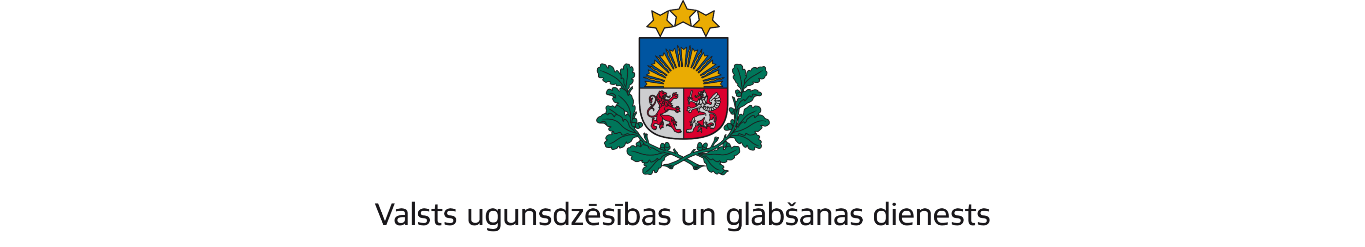 VIDZEMES REĢIONA PĀRVALDETērbatas iela 9, Valmiera, Valmieras novads, LV-4202; tālr.: 64233468; e-pasts: vidzeme@vugd.gov.lv; www.vugd.gov.lvValmieraBiedrība “Kopā varam!”(izdošanas vieta)(juridiskās personas nosaukums vai fiziskās personas vārds, uzvārds)29.05.2024.Reģ.Nr. 40008283021(datums)(juridiskās personas reģistrācijas numurs)Imantas iela 7, Valmiera, Valmieras novads, LV-4201(juridiskās vai fiziskās personas adrese)1.Apsekots: Valmieras Gaujas krasta vidusskolas – attīstības centra aktu zāle, mājturības kabinets un latviešu valodas kabinets.(apsekoto būvju, ēku vai telpu nosaukums)2.Adrese: Pāvila Rozīša iela 5, Valmiera, Valmieras novads, LV-4201.3.Īpašnieks (valdītājs): Valmieras novada pašvaldība, (juridiskās personas nosaukums vai fiziskās personas vārds, uzvārds)Reģ.nr. 90000043403, Lāčplēša iela 2, Valmiera, Valmieras novads, LV-4201.(juridiskās personas reģistrācijas numurs vai fiziskās personas kods; adrese)4.Iesniegtie dokumenti: Nometnes vadītājas Gunitas Gumbres (nometņu vadītāja apliecības  Nr.VM 000021) iesniegums Valsts ugunsdzēsības un glābšanas dienesta Vidzemes reģiona pārvaldē reģistrēts 2024.gada 13.maijā Nr.22/10-1.4/282.5.Apsekoto būvju, ēku vai telpu raksturojums: 3-stāvu ēka. Ēka ir aprīkota arautomātiskās ugunsgrēka atklāšanas un trauksmes  signalizācijas sistēmu, iekšējiemugunsdzēsības krāniem, ugunsdzēsības aparātiem. Evakuācijas ceļi brīvi un izejasviegli atveramas no iekšpuses. Katrā stāvā koplietošanas telpās izvietoti evakuācijas plāni.6.Pārbaudes laikā konstatētie ugunsdrošības prasību pārkāpumi: netika konstatēti.7.Slēdziens: atbilst ugunsdrošības prasībām.8.Atzinums izdots saskaņā ar: Latvijas Republikas Ministru kabineta2009.gada 1.septembra noteikumu Nr.981 „Bērnu nometņu organizēšanas undarbības kārtība” 8.punkta 8.5.apakšpunkta prasībām.(normatīvais akts un punkts saskaņā ar kuru izdots atzinums)9.Atzinumu paredzēts iesniegt: Valmieras novada pašvaldībai.(iestādes vai institūcijas nosaukums, kur paredzēts iesniegt atzinumu)Valsts ugunsdzēsības un glābšanas dienesta Vidzemes reģiona pārvaldes priekšniekam, Tērbatas ielā 9, Valmierā, Valmieras novadā, LV-4202.(amatpersonas amats un adrese)Valsts ugunsdzēsības un glābšanas dienesta Vidzemes reģiona pārvaldes Ugunsdrošības uzraudzības un Civilās aizsardzības nodaļas inspektoreT.Zariņa(amatpersonas amats)(paraksts)(v. uzvārds)(juridiskās personas pārstāvja amats, vārds, uzvārds vai fiziskās personas vārds, uzvārds; vai atzīme par nosūtīšanu)(paraksts)